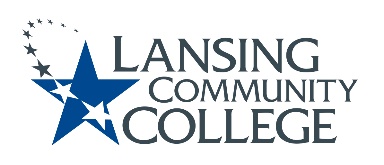 Committee for Assessing Student Learning (CASL) - MinutesMeeting Held Friday, February 10, 2023, from 12:30 – 1:30pm – via WebexTeam Members:Present:	Brenda Brown, Dana Cogswell, Timothy Deines, Melinda Hernandez, Karen Hicks, Heidi Jordan, Mark Kelland, Zack Macomber, Rafeeq McGiveron, Rob McLoone, Tracy Nothnagel, Chuck Page, and Kara Wiedman.Absent:	Mark Khol and Danielle SavoryGuest:Cheryl GaraytaAction Items:CASL asked to review Cocurricular Assessment Handbook – making edits and comments directly on the SharePoint document.Link to Cocurricular Assessment HandbookSubcommittee forming for work on the Cocurricular Assessment Handbook and the Student Catalog Website.Members asked to notify Tim of interest in working on this committeeStudent Catalog might be part of larger LCC Assessment Website projectSubcommittee forming for work on the LCC Assessment Website.Members asked to notify Tim via email if interested in working on this committee, members that indicated interest during meeting asked to still email for confirmationApproval of 2/10/23 AgendaCall for approval of agenda. Changes:Did not get on agenda for today in Senate to present Gradebook Alignment Resolution so item struck from the agenda – will be a future agenda itemDina Krois, can’t join this meeting but expect will happen in future so the Honors Option discussion struck from today’s agenda as well – will be a future agenda itemKaren, not Mark Kelland, will discuss the cocurricular Assessment Handbook draftHearing no objections, the agenda stands approved with changes. Approval of 1/27/23 MinutesCall for correction/approval of minutes.Hearing no objections, the minutes stand approved.HLC tasks: Co-curricular Assessment Handbook & Co-curricular Student CatalogCocurricular Assessment Handbook discussion - Karen Document in CASL SharePoint siteCASL asked to review content – making edits and comments directly on the SharePoint documentIntent of this handbook is twofoldGuide cocurricular areas when they are doing their student learning assessmentReference other programs can use to determine if they want to be recognized as cocurricular or extracurricular programsCocurricular Student Catalog discussion - MarkCould be a single page website to let students know what the cocurricular programs are.Could exist as part of the Provost webpageWould be a list of active cocurricular programsNote:Cocurricular programs are assessed to be sure they are helping studentsExamples: Library program for student literacy or ACCESS program to help them succeedExtracurricular programs are not academically assessedCurrent examples are the board game club and athletic programs, although this may change in the futureSubcommittee to work on these projectsOriginal CASL members who were part of the HLC ProjectMark Kelland, Chuck, Tim, Karen, and Patti Ayers (need to confirm Patti still available)Others asked to think about it and contact TimDraft by end of semester, report needs to be submitted by end of summerCASL Assessment webpage.Adding Assessment Coordinator tab on existing CASL web pages.Currently Assessment Coordinators listed on CASL member pageExpand to have own tab and more information in futureAdding an assessment reference areaTim referenced some website he had looked at for ideas. Mott, Oakland, Grand Rapids, and Macomb Community College Assessment websites.If we had this type of site would put the student cocurricular catalog here as well.General surprise LCC did not already have a site like this and agreement to form a subcommittee to create one.Links to other information acceptable, don’t need to create all contentGreat place to link Assessment Coordinator information tooMarketing would help design once content determinedHelp define what we mean when we use the word “assessment.”A shared institutional understanding and transparency of termHLC would like to see something like this, it shows assessment integrated throughout the collegeGreat place to store building blocks for faculty to work through assessment process.Could have charts for mapping and other items for faculty to referenceCould even define what assessment is not:Not standardizing teachingNot an infringement on academic freedomGroup agreed a subcommittee should be formed to work on this.CASL members interested in being on this committee:Tim, Heidi, Brenda, Mark Kelland, Rob, Kara, Rafeeq, Tracy and CherylThinking 5 is a good number for a committee Will revisit final number after interest emails from CASL members received after meetingChatGPT implications for assessment.DiscussionShared Links during chat:ChatGPT Advice Academics Can Use Now – Inside Higher Ed  ChatGPT: A Threat to Higher Education? - ForbesWait and see approach or does the group make a commitment to get involved with it?Will be interesting to see how this new technology can be used to enhance or support teaching and learning.Many fields dealing with this, not just education.Insurance/tech industryWriting code (such as R and Python)Some talking about using as part of psychology, almost as a therapist potentialOne example, it took a student longer to feed information into Chat GPT than if they had just created their own paper.Will put as a standing agenda item to touch base during meetings.Going to be an ever evolving conversationRecommend folks look at it if they haven’t yetEventually there will be a paid versionDiscussion of listed future agenda items for 02/10/23 meetingD2L – assessment capabilities that exist and potential expansion areas/budget neededKara will keep CASL updated of current eLearning research into all the D2L capabilities our current version has.Rubric information as part of gradebook information is focusMay ask for a pilot group to work withDana and Tracy asked to be part of that if it goes forwardMay ask Jim Allen to come to future meeting to discuss his current set up with rubrics and competenciesHowever a lot of groundwork needs to be done for it and there may be time saving ways still be discovered by eLearningGroup determined to hold off on this for nowWill remove from future agenda item list and wait for Kara to report to group as information is discovered.Assessment verses grades, CASL and Curriculum Committee discussionsAssessment of learning verses just grades in a gradebook.Standards set so low not doing students a serviceWill keep on future agenda list and revisit to discus at more length how this can be brought to senate. Big implications and lots to unpackReexamine CASL CharterLow priority at this time.Perhaps revisit next academic year.Will remove from future agenda item list.Meeting Adjourned at 1:48 with no objectionsNext meeting Friday February 24, 2023  from 12:30 – 2pm, via WebexRespectfully submitted by Note Taker Terri ChristianLCC provides equal opportunity for all persons and prohibits discriminatory practices based on race, color, sex, age, religion, national origin, creed, ancestry, height, weight, sexual orientation, gender identity, gender expression, disability, familial status, marital status, military status, veteran's status, or other status as protected by law, or genetic information that is unrelated to the person's ability to perform the duties of a particular job or position or participate in educational programs, courses, services or activities offered by the College.